Geography Learning Intention – To analyse how population is distributed across the world.Look at the pie chart of the world population percentages in 2017. There are currently almost 8 billion people living on Earth in total.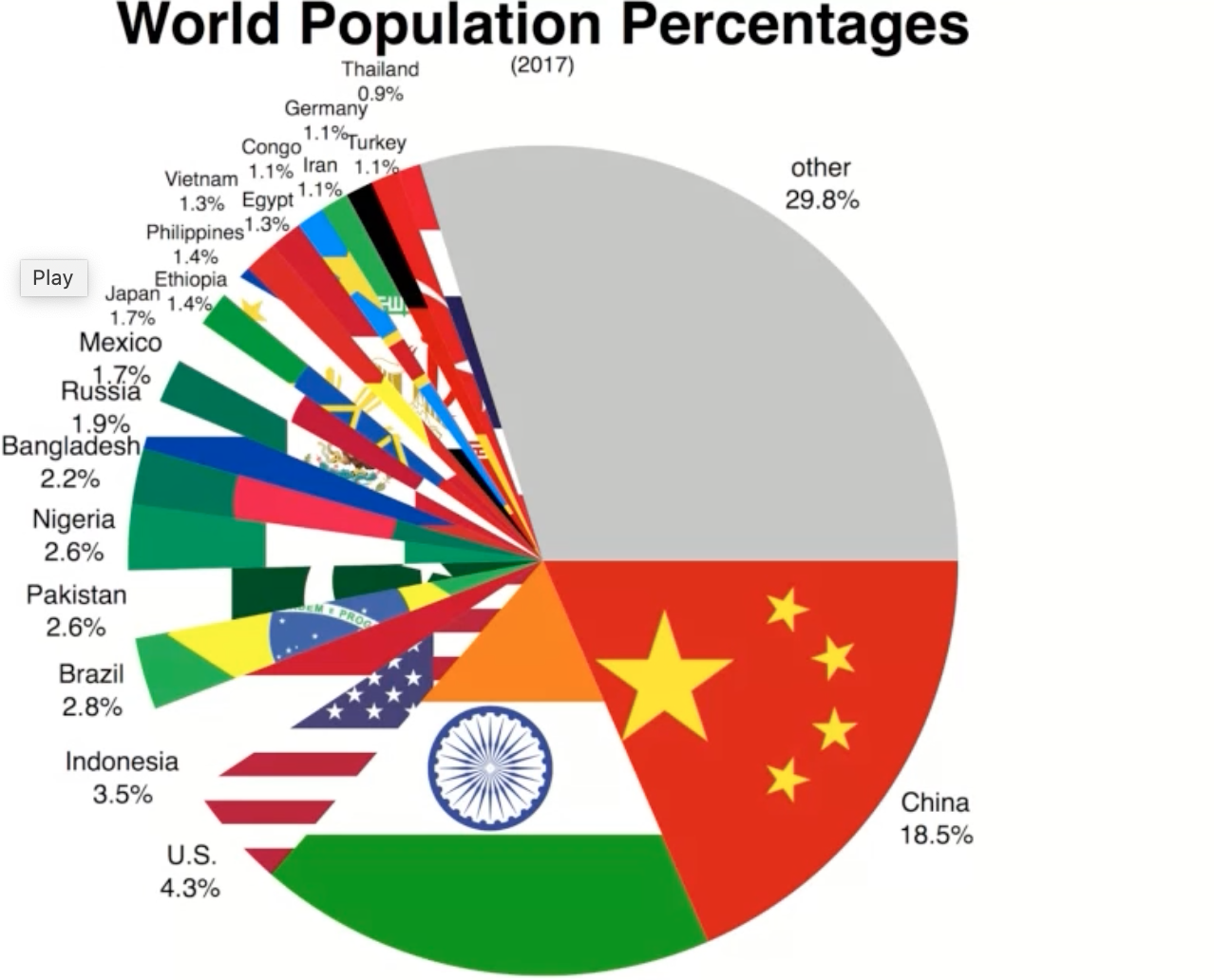 